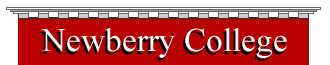 Department of EducationTerm: Spring 2011Research Base: Belsky, J. & Barenda, N. (2002). Personality and parenting. In M.H. Bornstein (ed.), Handbook of parenting: Vol 3. Being and becoming a parent (2nd ed., pp. 485 -  508).Building Strong Families (2004). A Study of African American and Latino/Latina Parents in the United StatesBuilding Strong Families 2004 represents the second study in a collaboration between the YMCA of the USA and Search Institute around strong families and parenting. It is part of the larger Abundant Assets Alliance, which combines the resources of the YMCA of the USA, YMCA Canada, and Search Institute.Institute for Responsive Education Parent Leadership Exchange Project. (2002, April). Supporting parents as leaders: Stories of dedication, determination, and inspiration. Retrieved January 6, 2011, from www.responsiveeducation.org/pdf/supporting.pdfSheldon, S. (2002). Parents' social networks and beliefs as predictors of parent involvement. The Elementary School Journal, 102(4), 301-216.Swick, K. (1998). Teacher-parent partnerships. (ERIC Digest EDO-PS-92-12). Retrieved January 6, 2010, from http://npin.org/library/pre1998/n00381/n00381.htmlEmergency Procedures:  In case of an extended loss of in-class time due to inclement weather, sickness, natural disasters, etc. students are still responsible for completing course work by following the syllabus and posting assignments in Live Text or emailing to the extent possible.  The professor will provide course resources, answer questions and make clarifications.  It is essential that we continue with instruction and assignments during a loss of in-class timeCourse calendar: Name 							                                               Date Score:Instructor Comments:Course: ECE 251 Children, Families, Schools, and CommunitiesProfessor:Ginger RiddleCredits: 3 hoursOffice Hours:MW 1:00-3:00, TTh 10:00 - 12:00Classroom:LMC 211Office Phone:803-321-5202Class Meets:MWF 11:00 - 11:50Email:virginia.riddle@newberry.eduCatalog Course Description: This course will assist candidates in building family, school, and community partnerships that support children's well-being and educational success. Candidates will explore theories and processes used to establish positive home-school-community relations to include: diversity of families, professionalism and ethics, the NAEYC Code of Conduct, and advocating for young children.Required Textbooks: Developing Caring Relationships Among Parents, Children, Schools, and Communities by Dana McDermott; Sage Publications ISBN: 9781412927864 and Ethics and the Early Childhood Educator by Feeny and Freeman; NAEYC Publications ISBN: 1938896278Supplementary Materials: N/ALiveText Account: Students will need a LiveText accountCACP: None of the assignments for this course may be used to satisfy Communication Across the Curriculum Paper  (CACP) requirements.Essential question: How do educators build caring and ethical relationships with families, schools, and communities that support children's well-being and educational success?Department of Education PoliciesAttendance:  Candidates are expected to be present, on time, and prepared for all classes. A missed class means a missed opportunity to gain knowledge, skills, and dispositions necessary for your chosen career. Excessive absences or tardies will naturally lead to lower grades on work and tests because of these missed opportunities for learning. Three tardies count as one absence. Candidates may only miss a total of five T/TH classes or six M/W/F classes. Absences exceeding the stated number will result in a failing grade for the course.  Missing three classes without documented extenuating circumstances will result in a one letter grade reduction and a disposition form will be filed expressing concern about the candidate’s professional commitment. Candidates are responsible for content covered in class during their absence. Candidates who know in advance that they will be absent from class (for pre-authorized field trips, sports competition, conferences, or similar events) should notify the professor in writing before the absence and turn work in early. Education faculty members reserve the right to ask for verification when determining whether to allow candidates to make up tests or exams.  Candidates who are absent must contact the professor as soon as possible in writing and discuss the situationAcademic Integrity: Cheating and plagiarism will not be tolerated.  Perpetrators will receive a “0” on the assignment and a disposition letter will be placed in their Teacher Education file, as it violates Conceptual Framework Ethics. A report of Academic Dishonesty will be filed as part of the student’s record in the Registrar’s Office and with the Associate Dean of Academic Affairs.  A student may receive a grade of “F” for the course. A student whose offense is particularly heinous may be recommended to the Associate Dean of Academic Affairs, who may convene the Academic Integrity Committee, possibly resulting in a judicial sanction and/or expulsion. Students with additional questions should consult the office of the Associate Dean of Academic Affairs (321-5110).Please remember that plagiarism includes, but is not limited to: turning in someone else’s work as your own, not citing quoted material, using the same assignment for more than one class without PRIOR approval from the instructors, and including your name on a group project when you did not do your share of the work.Disabilities Support: If you are a student with a documented learning or physical disability who requires special accommodations, it is your responsibility to make such arrangements by contacting Director of Student Academic Services, Kay Chandler, who also heads our office of Disabilities Support Services.  Her office is located in Wright Hall and she can be reached at 803-321-5187.  Following a confidential interview with you, she will contact your instructors to inform them of your special needs.  Note: Your instructors are not permitted to discuss your disabilities with you until you have registered with the office of Disabilities Support Services.  For further information, please visit http://www.newberry-college.net/dssElectronic Media: Please turn off all electronic devices, other than your laptop, when entering the classroom.  During class, please refrain from taking cell phone calls, sending and receiving text messages and emails, surfing the Internet and listening to IPods as these activities interfere with the learning environment.Personal computers may be used in class for note-taking and other assignments given by the professor. Students using computers for a purpose other than mentioned above will be asked to shut down the computerCourse  RequirementsThree Class Tests (Each is worth 4 points)Responses to Ten Case Studies (Each is worth 4 points)Parent Involvement Plan (4 points)Research Paper (4points)Resource Notebook (4 points)All tests will be based on 100 points.....The percentage correct on each test will then be converted to a 4 point scale.Instruction:  The methods used in class will vary, depending on the content to be covered, and will model “best practices” in instruction. Grading Scale:	Rubrics will be given for each assigned project and for class participation. The scale for each rubric will be 0 to 4 points.3.5 < A ≤ 43.0 < B+  ≤ 3.52.5 < B ≤  3.02.0  < C+ ≤  2.51.5 < C ≤  2.01.0  < D+ ≤ 1.50.5 < D ≤ 1.0         F ≤ 0.5Class Conduct: Learning is a social activity.  The success of our class depends just as much on the preparation and participation of every student as it does on the preparation and participation of the instructor.  Thus, the burden of instruction is shared by all in class.  So it is your job to come to class prepared and willing to participate. As the instructor, I am dedicated to making our class a place where all can freely and openly participate.  Everyone comes to class with a variety of ideas, points of view, and opinions.  You should feel free to express those on the topics at hand while in class, regardless of what those opinions are.  You should also, then, be prepared to entertain challenges to those views, either from other students or the instructor.  Self-examination, questioning of assumed and long-held views, and the articulation and defense of deeply held beliefs will be asked of you.  This can be scary and even painful, but our goal is to allow it to take place in a safe environment, where individuals are free to express their views and dissent.  As the instructor, I am not free of these obligations.  I have my own views about the topics at hand; my stand on various positions will be apparent.  Yet my views should not become your views, nor should they be the views parroted back on various examinations or assessments.  Test your views, argue for them, try out others.  Just do not be afraid to question the assumptions of yourself and others around you, or all this college business will be largely in vain.In an effort to create a place where views can be freely expressed and discussed, I expect (and will enforce) civil conduct in our discussions.  Belittling, sarcasm, insults, and raised voices will not be tolerated.ClassDateTopic/ActivityAssignments for next class(assignments may be adjusted as necessary)1Jan. 14thOverview of CourseUnderstanding Parent Involvement and Engagement in Schools TodayMcDermott: Chapter 2 Understanding Theories and Research on ParentingJan. 17thNo Class/MLK Jr. DayMcDermott: Chapter 2  Understanding Theories and Research on Parenting2Jan. 19thEarly 20th Century TheoristsThe Interactionists Trait TheoristsMcDermott: Chapter 2  Understanding Theories and Research on Parenting3Jan. 21stBidirectional and Transactional TheoristsHumanistic TheoristsSocial-Cognitive TheoristsFamily Systems TheoriesMcDermott: Chapter 2  Understanding Theories and Research on Parenting4Jan. 24thSocial Relationships TheoriesBioecological Systems TheoryFamily Support and EmpowermentMcDermott: Chapter 3 Understanding the Elements of Parenting and Caring: Theories and Research5Jan. 26thDefining ParentsA Case Study Illustrating What Parents DoThe Parenting Process: A Theoretical FrameworkMcDermott: Chapter 3 Understanding the Elements of Parenting and Caring: Theories and Research6Jan. 28thResearch Demonstrates the Complexity of the Parenting ProcessThe Parenting Process and Parental ThinkingParental "Ways of Knowing"McDermott: Chapter 3 Understanding the Elements of Parenting and Caring: Theories and Research7Jan. 31stResearch on Parental ThinkingExemplary Programs Support Parents as Lifelong LearnersCharacteristics of Competent and Confident ParentingMcDermott: Chapter 4 Understanding Parents and Teachers as Lifelong Learners8Feb. 2ndParents and Teachers are Lifelong LearnersCase Studies Involving Parent and Teacher Learning NeedsImproving Parent-School Engagement and LearningMcDermott: Chapter 4 Understanding Parents and Teachers as Lifelong Learners10Feb. 7thTest #1 Chapters 1-4McDermott: Chapter 5 Understanding Culturally Diverse Parents and TeachersBegin Work on Research Paper11Feb. 9thWhat is Cultural Context?Terms and Questions that Aid Our UnderstandingThe Role of Stories in Cultural IdentitySome Questions Enhance Our Understanding of ParentsMcDermott: Chapter 5 Understanding Culturally Diverse Parents and TeachersWork on Research Paper12Feb. 11thParents' Beliefs About Children's NeedsParental GoalsParents' Thinking and Behaviors Toward the Child and OthersMcDermott: Chapter 5 Understanding Culturally Diverse Parents and Teachers Work on Research Paper13Feb. 14thParents' Ideas About the Nature of ChildrenParents' Own Status and ContextSelf-Efficacy, Socioeconomic Status, and Cultural ContextA Rationale for Using Questions to Understand ParentsMcDermott: Chapter 6 Fostering Caring Ways of RelatingWork on Research Paper14Feb. 16thAdult Learning Principles Frame the ModelMeta-Parenting is Another Helpful ConstructA Caring Model of Parenting and RelatingThe Parenting-Caring ConnectionMcDermott: Chapter 6 Fostering Caring Ways of RelatingWork on Research Paper15Feb. 18thCase Studies Exemplifying the Caring ProcessGeneralization of the Parenting-Caring ModelMcDermott: Chapter 7 Understanding Parents' and Teachers' ConcernsWork on Research Paper16Feb. 21stConcerns of Parents of Diverse Socioeconomic BackgroundsSome Common ConcernsParents' Concerns by Age and Grade of ChildControl: A Common Concern for All ParentsMcDermott: Chapter 7 Understanding Parents' and Teachers' ConcernsWork on Research Paper17Feb. 23rdOther Factors Related to Parental ControlCommunication: Another Common ConcernCase Study: A Communication SolutionMcDermott: Chapter 7 Understanding Parents' and Teachers' ConcernsWork on Research Paper18Feb. 25thCommunication and Explanatory StyleCommunication with Parents, Teachers, and SchoolsCommunication Experts Listen to ParentsExternal ThreatsStudy for Test # 2 Chapters 5-719Mar. 2ndTest # 2 Chapters 5-7Complete Research Paper20Mar. 4thResearch Paper DueMar. 7thNo Class/Spring BreakMar. 9thNo Class/Spring BreakMar. 11thNo Class/Spring BreakMcDermott: Chapter 8 Providing Developmental Opportunities for Parents and TeachersBegin Working on Resource Notebook21Mar. 14thNeeds of Adults Caring for Children Parents and Teachers Seek Guidance and SupportFaculty Learn and Grow TogetherMcDermott: Chapter 8 Providing Developmental Opportunities for Parents and TeachersWork on Resource Notebook22Mar. 16thParents, Teachers, and Staff Grow and Learn Through the PEIReflection on Practice Benefits EveryoneMcDermott: Chapter 8 Providing Developmental Opportunities for Parents and TeachersWork on Resource Notebook23Mar. 18thParent-Teacher DiscussionsStories as a Way That Adults in Children's Lives Learn From Each OtherOther Models to Support Parent and Teacher DevelopmentMcDermott: Chapter 9 Ensuring That the Next Generation of Parents is Prepared for Their RoleWork on Resource Notebook24Mar. 21stParent-Infant Visits: A Powerful Teaching ToolThe Many Reasons for Teaching Parenting and CaringAdvocates for the CauseMcDermott: Chapter 9 Ensuring That the Next Generation of Parents is Prepared for Their RoleWork on Resource Notebook25Mar. 23rdWhat Children Learn in Parenting-Caring ClassesInternational Movement for Parenting in SchoolsTeaching Parenting Through the School YearsMcDermott: Chapter 9 Ensuring That the Next Generation of Parents is Prepared for Their RoleWork on Resource Notebook26Mar. 25thResults Demonstrate Student LearningStudents Contribute Meaningfully to Their CommunityParenting Courses as a Requirement for High School GraduationStudy for Test #3 Chapters 8-927Mar. 28thTest # 3 Chapters 8-9Complete Resource Notebook28Mar. 30thResource Notebook DueEthics and the Early Childhood EducatorCase Study #129Apr. 1stCase Study #1 DueEthics and the Early Childhood Educator Case Study #2 30Apr. 4thCase Study #2 DueEthics and the Early Childhood EducatorCase Study #3 31Apr. 6thCase Study #3 DueEthics and the Early Childhood EducatorCase Study #4 32Apr. 8thCase Study #4 DueEthics and the Early Childhood Educator Case Study #5 33Apr. 11thCase Study #5 DueEthics and the Early Childhood EducatorCase Study #634Apr. 13thCase Study #6 DueEthics and the Early Childhood EducatorCase Study #735Apr. 15thCase Study #7 DueEthics and the Early Childhood EducatorCase Study #836Apr. 18thCase Study #8 DueEthics and the Early Childhood EducatorCase Study #9 37Apr. 20thCase Study #9 DueEthics and the Early Childhood EducatorCase Study #10Apr. 22ndNo Class/Good Friday38Apr. 25thCase Study #10 Due39May 2ndFinal Exam: Presentation of Parent Involvement Plans - 8:00 amCLASS PARTICIPATION RUBRICCATEGORY 4 Exceptional3    Proficient2   Developing1    EmergingScore  and CommentsAttendance and PunctualityAttends all classesIs always on time Misses 1 or 2 classesIs tardy between 1 and 3 times Misses 3 classesIs tardy 4 timesMisses between 3 and 5 classes (Write the number: ____ ) Is tardy more than 4 timesLevel of Engagement in ClassProactively contributes to class by offering ideas and/or asking questions once per classProactively contributes to class by offering ideas and/or asking questions regularlyRarely contributes to class by offering ideas and/or asking questions.Never contributes to class by offering ideas and /or asking questions.PreparationIs almost always prepared for class with assignments and required class materials.Is usually prepared for class with assignments and required class materials.Is rarely prepared for class with assignments and required class materials.Is almost never prepared for class with assignments and required class materialsCompletion of AssignmentsTurns in all assignments in on time.Turns in most assignments in on time.Turns in some assignments on time.Does not turn   assignments in on time or at allCollaborationAlways contributes  in meaningful ways during group activitiesUsually contributes in meaningful ways during group activitiesSometimes contributes in meaningful ways during group activitiesNever contributes in meaningful ways during group activities.